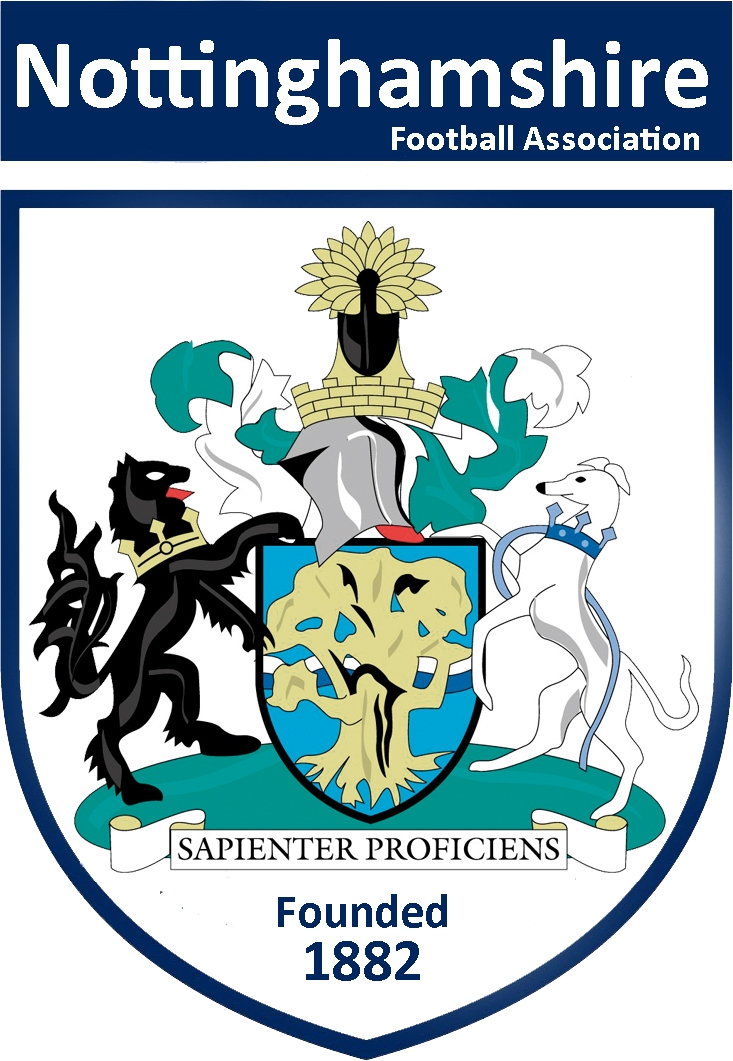 Independent Board Safeguarding Champion
Application Form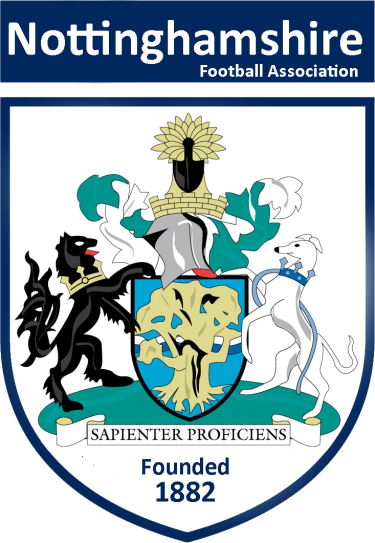 Dear Applicant,The Nottinghamshire FA is looking to appoint an Independent Member to join the main Board as the Board Safeguarding Champion. The successful applicant will be an active Board member championing the safeguarding of children and young people in all County Football Association (CFA) activities. The Board Champion will work closely with the Designated Safeguarding Officer and the Senior Safeguarding Lead to ensure that the CFA acts at all times in keeping with legislation, statutory guidance and The FA’s Safeguarding Operating Standard. The Board Safeguarding Champion will attend Board meetings (approximately every 6-8 weeks) and will provide information on progress against key areas of work, including risks and challenges. A role profile is attached to this application form which provides further details of this role.This role is a voluntary role, however travel and out of pocket expenses will be met by the CFA.  If you have experience of safeguarding or child protection and you feel that you can fulfil this role, please complete and return the application form by 5pm Friday 6th April 2018. Please also provide an up to date CV.  Details of where you should send your application to can be found on the application form. We look forward to receiving your application.Kind regards,
Mrs Elaine Oram 	
Chief ExecutiveNottinghamshire FA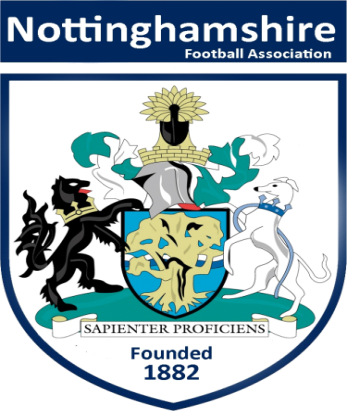 Board Safeguarding ChampionRole Profile Role purposeTo ensure Nottinghamshire County Football Association Limited (CFA) achieves and retains The FA’s Safeguarding Operating Standard.To ensure the Board acts accordance with legislation, statutory guidance and The FA’s Policy and Procedures and any associated guidance including the achievement and retention of the Safeguarding Operating Standard.To be an active Board member championing the safeguarding of children and young people (under the age of 18) in all CFA activities.To recognise and champion that all children and young people in football are entitled to the same protection regardless of age, disability, gender, racial heritage, religious belief, sexual orientation or identityKey skills and experience Required (Essential)A child-centred belief system and behavioursExperience of demonstrable and effective governanceExperience of safeguarding or child protectionKnowledge and understanding of grassroots or other voluntary activityAwareness and understanding of The FA ‘Safeguarding Operating Standard’Ability to listen effectivelyAbility to ask probing questionsCommunication skillsPresentation skillsExperience of problem-solvingBasic IT skills including Word and emailDesirableFootball club or officiating experienceExperience of organisational assessments, audits or inspectionsExperience of being a member of committees or BoardsKey responsibilitiesTo ensure the CFA acts at all times in keeping with legislation, statutory guidance and The FA’s Safeguarding Operating StandardTo ensure the CFA enables and provides relevant safeguarding training for the Board, staff, volunteers and committee and council membersTo ensure all staff profiles embed safeguarding in the role profile and functionsTo ensure the Board receives information on progress against key areas of work, including risks and challenges.To ensure all volunteers are aware of and comply with The FA’s Safeguarding Operating StandardTo check and challenge to ensure that the interests of children and young people are paramount in all CFA activitiesTo use the whistle-blowing policy if any concerns are not fully addressed by the CFA or the Board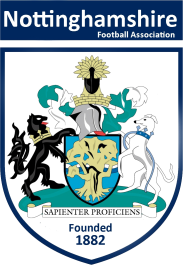 Board Safeguarding Champion Application In addition please attach an up to date CV and return this along with your completed form to:Mrs Elaine Oram Chief ExecutiveNottinghamshire FA
Unit 6b
Chetwynd Business Park
Chilwell
NottinghamNG6 9RZOr by email to: elaine.oram@nottinghamshirefa.com All forms (application form and CV) must be returned by Friday 6th April 2018.NameAddressTelephoneHome:- TelephoneMobile:- E-MailHome:- E-MailWork:- Please provide details of your safeguarding or child protection experience What attracted you to the role?  Please provide any further information to support your application